Stagione Sportiva 2023/2024CORTE SPORTIVA D’APPELLO TERRITORIALELa Corte sportiva d’appello territoriale presso il Comitato Regionale Marche, composta daAvv. Piero Paciaroni – Presidente Dott. Giovanni Spanti – VicepresidenteAvv. Francesco Scaloni – ComponenteDott. Lorenzo Casagrande Albano – Componente Segretario f.f.Avv. Francesco Paoletti – Componentenella riunione del 23 aprile 2024, ha pronunciato:Reclamo n. 59/CSAT 2023/2024Dispositivo n. 59/CSAT 2023/2024a seguito del reclamo n. 59 promosso dalla società A.S.D. FOOTBALLCLUBREAL MONTALTO in data 13/04/2024 avverso la sanzione sportiva della squalifica per 4 (quattro) giornate al calciatore MIRKO SILVESTRI applicata dal Giudice sportivo territoriale del Comitato Regionale Marche con delibera pubblicata sul C.U. n. 217 del 08/04/2024.  DISPOSITIVO                                                                         P.Q.M. la Corte sportiva d’appello territoriale, definitivamente pronunciando, accoglie il reclamo e, per l’effetto, riduce la squalifica al calciatore MIRKO SILVESTRI a 3 (tre) giornate.Dispone restituirsi il relativo contributo e manda alla Segreteria del Comitato Regionale Marche per gli adempimenti conseguenti.Così deciso in Ancona, nella sede della FIGC - LND - Comitato Regionale Marche, in data 23 aprile 2024.Il Relatore                                                                                                               Il Presidente                                                         F.to in originale                                                                                                       F.to in originaleFrancesco Paoletti                                                                                                  Piero Paciaroni Depositato in Ancona in data 23 aprile 2024Il Segretario f.f.                                                                                            F.to in originaleLorenzo Casagrande Albano     Pubblicato in Ancona ed affisso all’albo del C.R.M. il 23/04/2024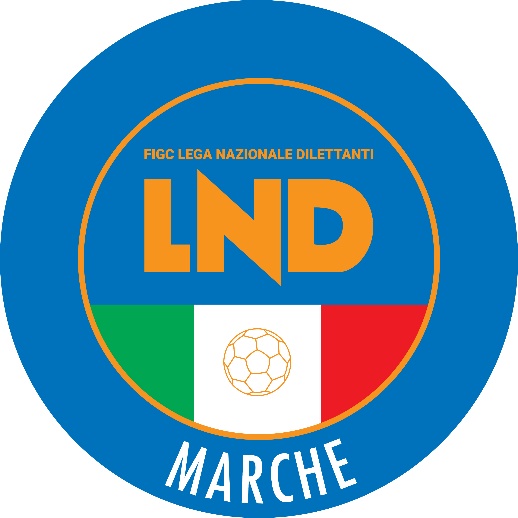 Federazione Italiana Giuoco CalcioLega Nazionale DilettantiCOMITATO REGIONALE MARCHEVia Schiavoni, snc - 60131 ANCONACENTRALINO: 071 285601 - FAX: 071 28560403sito internet: www.figcmarche.ite-mail: cr.marche01@lnd.itpec: marche@pec.figcmarche.itComunicato Ufficiale N° 227 del 23 aprile 2024Il Segretario(Angelo Castellana)Il Presidente(Ivo Panichi)